 					  ISO 12944-5:2018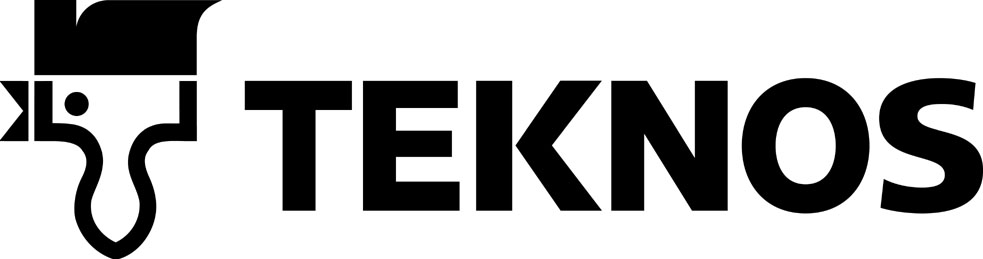 	CTEC2.03 HighTEC3.02 MediumTEC4.01 Low1	1.8.20181-KOMPONENT COMBI -systemen består av olika slags alkydfärger med utmärkta korrosionsskyddande egenskaper. 1-KOMPONENT COMBI -produkter innehåller effektiva aktiva rostskyddspigment. TEKNOLAC COMBI 50 har de snabbast torkande egenskaperna och TEKNOSYNT COMBI 50 är en tixotrop uretan/alkydbaserad produkt.Dessa system kan användas för målning på fältet och vid målningsstationen på objekt av konstruktionsstål.Dessa målningssystem är uppbyggda för korrosivitetsklasser C2 – C4 med hållbarhetsintervall high - low.Dessa Teknos målningssystem är uppbyggda i enlighet med standarderna ISO 12944:2017-2018. För att nåhållbarhetsintervall i de specificerade korrosivitetsklasserna är det nödvändigt att försäkra sig om att kvaliteten på stål-kontruktionens utformning samt stålets och ytans förbehandling helt överensstämmer med ISO 12944.Ytans förbehandling	Använd metoder avsedda för att avlägsna smuts och fett för att rengöra ytorna från orenheter som försvårar förbehandlingen och appliceringen av färg samt från vattenlösliga salter.Stålytor: Valshud och rost avlägsnas med blästring till förbehandlingsgrad Sa 2½ (standard ISO 8501-1).Se enskilda datablad för mera detaljerad information om ovanstående produkter.Lämpliga korrosivitetsklasser/hållbarhetsintervallLämpliga korrosivitetsklasser/hållbarhetsintervallLämpliga korrosivitetsklasser/hållbarhetsintervallLämpliga korrosivitetsklasser/hållbarhetsintervallLämpliga korrosivitetsklasser/hållbarhetsintervallLämpliga korrosivitetsklasser/hållbarhetsintervallMålningssystem  ISO 12944-5LowMediumHighVery highC2.03XXXC3.02XXC4.01X1-KOMPONENT COMBI Målningssystem 160 µm ProduktA1A2A3TEKNOLAC COMBI 50AK2x80 µmTEKNOLAC COMBI 2280-02AK2x80 µmTEKNOSYNT COMBI 50AK2x80 µmTotal skikttjocklek160 µm160 µm160 µmMålningssystemets VOC, g/m²18596178Exempel på Teknos målningssystemkodExempel på målningssystemets uppbyggnadTEC2.03/H/A1ISO 12944-5/C2.03-AK (AK160/2-FeSa 2½). TEC3.02/M/A2ISO 12944-5/C3.02-AK (AK160/2-FeSa 2½). TEC4.01/L/A3ISO 12944-5/C4.01-AK (AK160/2-FeSa 2½). 